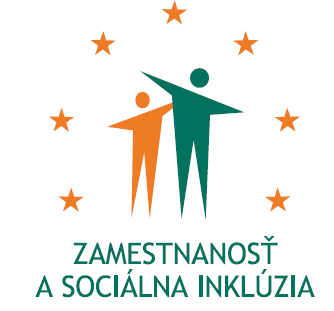 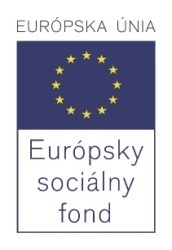 Formulár príkladov dobrej praxe ESF – a)                                              Príloha č. 1Tento projekt sa realizuje vďaka podpore z Európskeho sociálneho fondu v rámci Operačného programu Zamestnanosť a sociálna inklúzia.       www.employment.gov.sk / www.esf.gov.sk / www.upsvar.skNázov projektuPilotná podpora zvyšovania efektivity poskytovania dávok a výkonu opatrení SPODaSK v rodinnom prostredí v BSKNázov Operačného programuZamestnanosť a sociálna inklúziaKód výzvy a ITMS kód projektuOP ZaSI NP 2014/3.2/02                                                             ITMS kód projektu: 27130230020Názov prioritnej osi, opatrenia a rámcovej aktivity3. Podpora zamestnanosti, sociálnej inklúzie a budovanie kapacít v BSK 3.2 Podpora sociálnej inklúzie, rodovej rovnosti a zosúladenie pracovného a rodinného života v BSKMiesto realizácie projektu (mesto/okres/samosprávny kraj) Bratislavský samosprávny kraj Časový rámec realizácie projektu (dátum začatia a dátum ukončenia realizácie projektu:  ddmmrrrr – ddmmrrrr) 01.02.2014 - 30.11.2015 Rozpočet projektu ( celkové náklady na projekt a výška  poskytnutého nenávratného finančného príspevku)200 000,00 EURKontaktné údaje prijímateľa (názov a sídlo prijímateľa, meno kontaktnej osoby pre projekt,  telefón, fax, e-mail, webová stránka)Ústredie práce, sociálnych vecí a rodiny Špitálska 8, 812 67 Bratislava Slovenská republikaPhDr. Lucia Balkovicová02/20444848lucia.balkovicova@upsvr.gov.skwww.upsvar.skCiele projektu  (uveďte kľúčové slová)Podpora rozvoja sociálnej práce s klientmi v rodinnom prostredí v oblasti sociálnej pomoci.  Špecifický cieľ 1:   Vytvoriť a pilotne overiť model koordinácie postupov v jednotlivých oblastiach výkonu.Špecifický cieľ 2:   Podporiť zvyšovanie profesionality výkonu a integrovaného prístupu zamestnancov úradov práce, sociálnych vecí a rodiny.Špecifický cieľ 3:   Podporiť sociálnu prácu s klientmi, zvýšiť efektivitu a adresnosť poskytovania dávok.Špecifický cieľ 4:   Skvalitniť  výkon opatrení sociálnoprávnej ochrany detí a sociálnej kurately v rodinnom prostredí. Cieľové skupiny (uveďte kľúčové slová) Cieľovou skupinou projektu v súlade s programovým manuálom pre OP ZaSI sú : deti, plnoleté fyzické osoby, rodiny, komunity, pre ktoré sa vykonávajú opatrenia sociálnoprávnej ochrany detí a sociálnej kurately, pomoci v hmotnej núdzi a poskytované služby podľa osobitných zákonov, zamestnanci s rodinnými povinnosťami,občania s ťažkým zdravotným postihnutím, občania s nepriaznivým zdravotným stavom, seniori,občania v nepriaznivej sociálnej situácii, deti, plnoleté fyzické osoby, rodiny, komunity ohrozené sociálnym vylúčením, vylúčené alebo marginalizované,zamestnanci vykonávajúci politiky a opatrenia v oblasti sociálnej inklúzie a rovnosti príležitostí vo verejnom aj v neverejnom sektore,zamestnanci inštitúcií verejnej správy,uchádzači o zamestnanie, záujemcovia o zamestnanie,dlhodobo nezamestnaní a znevýhodnené skupiny nezamestnaných,obyvatelia s príjmom pod hranicou chudoby,zamestnanci ohrození stratou zamestnania, starší zamestnanci a zamestnanci s nízkym vzdelaním,nezamestnaní bez vzdelania, resp. s nízkym stupňom vzdelania, s problémami čítania,	písania a počítania,zemepisne izolované skupiny,obyvatelia segregovaných a separovaných rómskych komunít,závislí na drogách, alkohole  a inak závislí, vrátane abstinujúcich,starší a osamelí ľudia odkázaní na pomoc,rizikové a ohrozené skupiny detí a mládeže, mladiství bez ukončenia povinnej školskej dochádzky,ľudia so zdravotným postihnutím a ťažkým zdravotným postihnutím,občania vo výkone a po výkone trestu odňatia slobody,bezdomovci,azylanti, imigranti,  migrujúci občania,ženy po materskej dovolenke zo sociálne odkázaných skupín obyvateľstva,mladí dospelí po ukončení ústavnej starostlivosti a náhradnej rodinnej starostlivosti,marginalizované komunity (najmä obyvatelia segregovaných a separovaných rómskych komunít),ďalšie skupiny ohrozené sociálnym vylúčením alebo sociálne vylúčené, podniky a subjekty, ktoré vytvárajú pracovné miesta týmto osobám,výskumné pracoviská, mimovládne neziskové organizácie, občianské združenia a partnerstvá.Pre potreby národného projektu je cieľová skupina definovaná nasledovne:sociálne odkázaní a znevýhodnení občania, ktorí potrebujú podporu v zorientovaní sa v sociálnom systéme a  pri napájaní na interné aj externé zdroje pomoci a podpory . zamestnanci oddelení peňažných príspevkov na kompenzáciu ŤZP a posudkových činností, štátnych sociálnych dávok,  pomoci v hmotnej núdzi a sociálnoprávnej ochrany detí a sociálnej kurately úradov práce, sociálnych vecí a rodiny, v rámci BSK.Stručný opis projektu: (max. 50 riadkov)CieleV systéme sociálnej pomoci je potrebné utvoriť podmienky na zavádzanie nových, inovatívnych foriem práce s klientom. Spolupráca medzi platiteľom peňažných príspevkov a dávok s inými subjektmi si vyžaduje nevyhnutnosť aktívnej spolupráce so všetkými zainteresovanými subjektmi. Aktívnu spoluprácu pri akejkoľvek  zmene skutočností, ktorá má vplyv na nárok a na výplatu dávky, je nutné zabezpečiť okamžitou výmenou informácií prostredníctvom sociálneho pracovníka.Závažným problémom u väčšiny osôb, ktorým sa poskytujú dávky sociálnej pomoci, je zadlženosť a exekúcie. U väčšiny z nich absentuje finančná gramotnosť, nedokážu narábať so svojimi peniazmi a preto sú korisťou úžery. Nedokážu sa orientovať v sociálnom systéme, reagovať na zmeny v rodinných pomeroch a preto nevyhnutne potrebujú pomoc sociálneho pracovníka. Súčasný stav nevytvára priestor na prácu s klientom a s rodinami v ich prirodzenom prostredí a na zavádzanie nových metód práce. Zabezpečenie profesionality výkonu práce sociálneho pracovníka si  žiada  personálne posilnenie úradov PSVR.Cieľom projektu je podpora rozvoja sociálnej práce s klientmi v rodinnom prostredí v oblasti sociálnej pomoci.  Špecifické ciele:Vytvoriť a pilotne overiť model koordinácie postupov v jednotlivých oblastiach výkonu.Podporiť zvyšovanie profesionality výkonu a integrovaného prístupu zamestnancov úradov práce, sociálnych vecí a rodiny.Podporiť sociálnu prácu s klientmi, zvýšiť efektivitu a adresnosť poskytovania dávok.Skvalitniť  výkon opatrení sociálnoprávnej ochrany detí a sociálnej kurately v rodinnom prostredí.Plánované aktivity (max. 15 riadkov)Projekt bude realizovaný prostredníctvom dvoch hlavných aktivít a podporných aktivít. Hlavná aktivita 1:Pilotný model koordinácie postupov v jednotlivých oblastiach výkonu a rozvoj sociálnej práce s klientmi v ich prirodzenom rodinnom prostredí Podaktivity: 1.1. Podpora personálnych kapacít vo výkone sociálnej práce v teréne 1.2. Tvorba a implementácia modelu integrovaného prístupu práce s klientmi 1.3. Zvýšenie mobility a technickej vybavenosti pri výkone sociálnej práce Hlavná aktivita 2: Vzdelávanie a ďalší rozvoj odborného potenciálu zamestnancov úradov PSVR Podaktivity: 2.1. Špecializované vzdelávanie sociálnych pracovníkov 2.2. Skupinová supervízia Podporné aktivity:Riadenie projektuPublicita a informovanosť projektu Plánované publikácie zamerané na šírenie výsledkov projektu, webové stránky alebo iné plánované aktivityPublicita a informovanosť bude zabezpečená počas celého obdobia trvania realizácie projektu a bude sa riadiť Manuálom pre informovanie a publicitu pre prijímateľov v rámci ESF (2007-2013) pre Operačný program Zamestnanosť a sociálna inklúzia.V zmysle Manuálu pre informovanosť a publicitu bude publicita projektu realizovaná prostredníctvom povinných a dobrovoľných komunikačných ciest, konkrétne cez informačné/propagačné materiály. Prostredníctvom nich bude prijímateľ informovať účastníkov projektu ako aj širokú verejnosť, že aktivity, ktoré sa realizujú v rámci projektu sa uskutočňujú vďaka pomoci EÚ, konkrétne vďaka prostriedkom poskytnutým z ESF. Plagáty budú obsahovať všetky potrebné informácie týkajúce sa spolufinancovania ESF, logo ESF, logo OP ZaSI. Samolepky budú slúžiť na povinné označovanie hmotného majetku zakúpeného z finančných prostriedkov projektu na UPSVR a na úradoch PSVR.